ხელშეკრულება კონფიდენციალურობის შესახებ #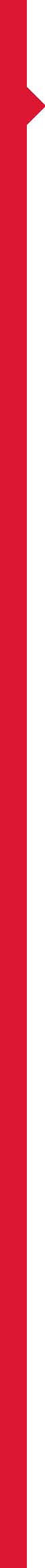 ქ. თბილისი						                                20 სექტემბერი 2023 წ.მხარეებიწინამდებარე ხელშეკრულება კონფიდენციალურობის შესახებ (შემდგომში - ხელშეკრულება) გაფორმებულია სს სადაზღვევო კომპანია ------------ (ს/ნ --------- ) (შემდგომში - კომპანია) და სს „პაშა ბანკი საქართველო“-ს (ს/კ 404433671) შორის (შემდგომში - ბანკი).პრეამბულავინაიდან ბანკი აპირებს დახურული ტენდერის გამოცხადებას BBB დაზღვევასთან დაკავშირებით, ხოლო კომპანიას სურს აღნიშნულ ტენდერში მონაწილეობის მიღება;ვინაიდან ზემოაღნიშნული მიზნის განსახორციელებლად ბანკი და კომპანია (შემდგომში - მხარეები) აპირებენ გარკვეული სახის კერძო ან კონფიდენციალური ინფორმაციის/დოკუმენტაციის ურთიერთგაცვლას, ან აღნიშნული კერძო ან კონფიდენციალური ინფორმაცია შეიძლება გამჟღავნდეს ან/და უკვე გამჟღავნდა მხარის მიერ (ინფორმაციის გამცემი მხარე) მეორე მხარისათვის (ინფორმაციის მიმღები მხარე). განმარტებები
წინამდებარე ხელშეკრულებაში შემდეგ ტერმინებს აქვთ შემდეგი მნიშვნელობა:“აფილირებული პირი” - მხარე ან ნებისმიერი პირი, რომელიც პირდაპირ თუ ირიბად აკონტროლებს მხარეს, არის მხარის კონტროლის ქვეშ, ან არის მხარესთან ერთად საერთო კონტროლის ქვეშ (აღნიშნული განმარტების მიზნებისთვის, „კონტროლი“ ნიშნავს პირის საქმიანობის ხელმძღვანელობას ან პოლიტიკის მართვას, პირდაპირ თუ ირიბად, აქციების/წილის ან სხვა ფასიანი ქაღალდების ფლობის ან ხელშეკრულების საფუძველზე, ან სხვაგვარად, იმის გათვალისწინებით, რომ „გაკონტროლება“-ს და „კონტროლის ქვეშ ყოფნა“-ს აქვს შესაბამისი მნიშვნელობა). “კონფიდენციალური ინფორმაცია” - ნებისმიერი ინფორმაცია, მონაცემები ან ჩანაწერები, რომლებიც ნაბეჭდი, ტექსტური, წერილობითი, ზეპირი, ვიზუალური სახით იქნება წარდგენილი, გადაცემული, გაგზავნილი ან მიწოდებული ინფორმაციის მიმღები მხარისთვის კომპიუტერის დისკეტების, კომპაქტური დისკების, ნებისმიერი სახის კომპიუტერული ფაილების ან სხვა რაიმე აუდიო-ვიზუალური, ინფორმაციის მატერიალური თუ არამატერიალური მატარებლის საშუალებით."გამცემი მხარე" - წინამდებარე ხელშეკრულების მხარე, რომელიც ამჟღავნებს კონფიდენციალურ ინფორმაციას."პირი" - ფიზიკური პირ(ებ)ი, იურიდიული პირ(ებ)ი ან/და საქართველოს ან სხვა ქვეყნის კანონმდებლობით გათვალისწინებული სხვა ორგანიზაციული წარმონაქმნ(ებ)ი, რომელიც/რომლებიც არ წარმოადგენს/წარმოადგენენ იურიდიულ პირ(ებ)ს; "მიმღები მხარე" - წინამდებარე ხელშეკრულების მხარე, რომელსაც გაუმჟღავნეს კონფიდენციალური ინფორმაცია.კონფიდენციალური ინფორმაციაკონფიდენციალური ინფორმაცია მოიცავს ყველა ინფორმაციას, რისი გამჟღავნებაც მოხდა მიმღები მხარისთვის გამცემი მხარის მიერ მე-2 პუნქტით გათვალისწინებული მიზნის შესაბამისად, მიუხედავად იმისა, თუ რა ფორმით მიიღო ინფორმაცია მიმღებმა მხარემ. ამასთან, მიმღებმა მხარემ იცის ან უნდა სცოდნოდა, რომ მიღებული ინფორმაცია კონფიდენციალური შინაარსისაა  (შემდგომში - კონფიდენციალური ინფორმაცია). ტერმინი “კონფიდენციალური ინფორმაცია” არ მოიცავს ნებისმიერ ინფორმაციას:  რაც მიმღები მხარისათვის გამჟღავნების მომენტისათვის არის საჯაროდ ხელმისაწვდომია ან რომელიც გამჟღავნების შემდეგ გახდება საჯაროდ ხელმისაწვდომი მიმღები მხარის ბრალეულობის გარეშე; ან  რაც ხელმისაწვდომი იყო მიმღები მხარისათვის სხვა წყაროდან, კონფიდენციალურობის დაცვის ვალდებულების გარეშე, იმ პირობით, რომ აღნიშნულ წყაროს არ აქვს და არ ჰქონდა აკრძალული ამგვარი ინფორმაციის გამჟღავნება კანონმდებლობით ან ხელშეკრულების საფუძველზე; ან  რომლის გამჟღავნებაც მოთხოვნილია შესაბამისი კანონმდებლობით (მე-5 პუნქტის გათვალისწინებით), ან  რაც დამოუკიდებლად შემუშავდა მიმღების მხარის პერსონალის მიერ კონფიდენციალურ ინფორმაციაზე წვდომის გარეშე.მიმღები მხარის ვალდებულებებიმიმღები მხარე თანახმაა მკაცრად დაიცვას წინამდებარე ხელშეკრულების საფუძველზე მიღებული ინფორმაციის კონფიდენციალურობა და არ გაუმჟღავნოს იგი მესამე პირებს წინამდებარე ხელშეკრულების პირობების დარღვევით. მიმღები მხარე თანახმაა შეზღუდოს კონფიდენციალური ინფორმაციის გამოყენება მხოლოდ მეორე პუნქტით დადგენილი მიზნისათვის და კონფიდენციალური ინფორმაციის მისი პერსონალისათვის გამჟღავნებამდე გაუწიოს მათ სათანადო ინსტრუქტაჟი და განუმარტოს შესაბამისი ვალდებულებები.   მიმღები მხარე თანახმაა, რომ კონფიდენციალური ინფორმაციის არაავტორიზებული გამოყენების, გავრცელების ან გასაჯაროებისგან დაცვისას, ის მიმართავს მზრუნველობის იმავე ზომებს, რასაც გამოიყენებდა მსგავსი შინაარსის საკუთარი ინფორმაციის დაცვის დროს. მიმღები მხარე დაიცავს კონფიდენციალურ ინფორმაციას წინამდებარე ხელშეკრულებით დადგენილი ვადის განმავლობაში, ხელშეკრულებით გათვალისწინებული ყველა ზომის მიღებით და არანაკლები მზრუნველობით, რასაც იგი ჩვეულებრივ მიმართავს საკუთარი კონფიდენციალური ინფორმაციის უსაფრთხოებისთვის.  მიმღები მხარე უზრუნველყოფს, რომ ნებისმიერი პირი, რომელმაც მიიღო კონფიდენციალური ინფორმაცია წინამდებარე ხელშეკრულების შესაბამისად (1) ინფორმირებულია მიღებული ინფორმაციის კერძო ხასიათისა და კონფიდენციალურობის შესახებ, ასევე, ინფორმაციის გამრავლების, გამოყენებისა და გამჟღავნების აკრძალვის შესახებ და (2) კონფიდენციალური ინფორმაციაზე წვდომამდე მას კონტრაქტის საფუძველზე ევალება მიღებული ინფორმაციის კონფიდენციალურობის დაცვა (წინამდებარე ხელშეკრულების პირობების მსგავსად). მიმღები მხარე პასუხისმგებელია ნებისმიერი ასეთი პირის მიერ წინამდებარე ხელშეკრულების პირობების დარღვევისათვის. ინფორმაციის გაცემის ვალდებულებათუკი მიმღები მხარე იძულებულია კანონით საფუძველზე ან უფლებამოსილი ორგანოს მოთხოვნით გაამჟღავნოს კონფიდენციალური ინფორმაცია ნებისმიერი სხვა პირისათვის გარდა ზემოხსენებულისა (მათ შორის და არა მხოლოდ სხვა იურიდიული პირებისა და სხვა ფიზიკური პირებისათვის), მიმღები მხარე დაუყოვნებლივ შეატყობინებს ინფორმაციის გამცემ მხარეს ამის შესახებ ნებისმიერი კონფიდენციალური ინფორმაციის გამჟღავნებამდე, ისე რომ დაცვის ადეკვატური ზომები იქნას მიღებული. თუ მიმღები მხარე ვალდებულია გაამჟღავნოს ინფორმაცია, ის ხსენებულს განახორციელებს ისე, რომ არ გასცდეს მისი ვალდებულების ფარგლებს. თუ მიმღები მხარე ეჭვობს ან მისთვის ცნობილი გახდება, რომ მოხდა კონფიდენციალური ინფორმაციის გამჟღავნება წინამდებარე ხელშეკრულების პირობების საწინააღმდეგო გზით, იგი ვალდებულებას იღებს დაუყოვნებლივ შეატყობინოს ინფორმაციის გამცემ მხარეს აღნიშნულის თაობაზე. გარდა ამისა, მიმღები მხარე თანახმაა მიიღოს ყველა შესაბამისი გონივრული ზომა ამგვარი გამჟღავნების აღსაკვეთად. კონფიდენციალური ინფორმაციის დაბრუნებამიმღები მხარე იღებს ვალდებულებას დაუყოვნებლივ, მაგრამ არაუგვიანეს სამი სამუშაო დღისა გამცემი მხარის მხრიდან შეტყობინების მიღებიდან, შეწყვიტოს ნებისმიერი და ყველა კონფიდენციალური ინფორმაციის გამოყენება და დაუბრუნოს იგი ინფორმაციის გამცემი მხარეს (ასლებისა და რეპროდუქციების ჩათვლით), ან მაშინ, როდესაც კონფიდენციალური ინფორმაცია აღარ არის საჭირო მიზნისათვის. თუ კონფიდენციალური ინფორმაციის (ან ასლებისა და რეპროდუქციების) დაბრუნება შეუძლებელია, მიმღები მხარე იღებს ვალდებულებას დაუყოვნებლივ გაანადგუროს ისინი. მიუხედავად დოკუმენტაციის და მასალების ზემოხსენებული ფორმით დაბრუნებისა, მიმღები მხარე ვალდებულია გააგრძელოს მისი ვალდებულების შესრულებას კონფიდენციალურობის დაცვის თვალსაზრისით.  საკუთრების უფლებაკონფიდენციალური ინფორმაციის გამჟღავნება არ ანიჭებს მიმღებ მხარეს უფლებას გამოიყენოს კონფიდენციალური ინფორმაცია ნებისმიერი სხვა მიზნისათვის, გარდა ძირითადი მიზნისა. მოქმედი კანონი და დავების განხილვის წესიყველა სადაო საკითხი და გაურკვევლობა, რაც შეიძლება წარმოიშვას მხარეებს შორის წინამდებარე ხელშეკრულებასთან დაკავშირებით, გადაწყდება მოლაპარაკების გზით. ამ გზით შეთანხმების მიუღწევლობის შემთხვევაში, დავას განიხილავს საქართველოს სასამართლო.   მოქმედების ვადა და ხელმოწერებიწინამდებარე ხელშეკრულება შედის ძალაში ორივე მხარის მიერ მისი ხელისმოწერის მომენტიდან. წინამდებარე ხელშეკრულება არეგულირებს ინფორმაციის გამჟღავნების პირობებს მიზანთან დაკავშირებით მხარეებს შორის სამი (3) წლის მანძილზე წინამდებარე ხელშეკრულების გაფორმებიდან იქამდე, სანამ (ა) წინამდებარე ხელშეკრულებასთან შედარებით პრიორიტეტი არ მიენიჭება ახალ შეთანხმებას მხარეებს შორის ან (ბ) მხარეები გააფორმებენ საბოლოო ხელშეკრულებას მიზანთან დაკავშირებით, რომელშიც გათვალისწინებული იქნება მხარეთა მიერ კონფიდენციალური ინფორმაციის დაცვის ვალდებულება. წინამდებარე ხელშეკრულებაში მოცემული ვალდებულებები სავალდებულოა მხარეთათვის სამი (3) წლის მანძილზე კონფიდენციალური ინფორმაციის გამჟღავნების დღიდან და ასეთი ვალდებულებები არ უქმდება წინამდებარე ხელშეკრულების შეწყვეტით ან ვადაზე ადრე დასრულებით. წინამდებარე ხელშეკრულების მოქმედების ვადის ამოწურვა არ ახდენს ზეგავლენას მხარეთა ვალდებულებაზე დაიცვან შესაბამისი კანონები და რეგულაციები, რაც უკავშირდება სავაჭრო და პროფესიულ საიდუმლოებას, ასევე, საგადასახადო, საბანკო, სადაზღვევო და საფონდო ბირჟის საიდუმლოებას.  კონფიდენციალურობის ვალდებულება ვრცელდება მიმღები მხარის აფილირებულ პირზე. მხარეები იღებენ ვალდებულებას მიიღონ შესაბამისი ზომები და უზრუნველყონ, რომ აფილირებული პირებმა ასევე სრულად დაიცვან კონფიდენციალურობის ვალდებულებები, როგორც ეს მოცემულია წინამდებარე ხელშეკრულებაში. რომელიმე მხარის მიერ წინამდებარე ხელშეკრულების რომელიმე დებულების ან პირობის განხორციელების შეფერხება არ ახდენს გავლენას და არც ზღუდავს  მეორე მხარის უფლება-მოვალეობებს, რაც გათვალისწინებულია წინამდებარე ხელშეკრულებით. წინამდებარე ხელშეკრულების რომელიმე დებულებაზე ან პირობაზე უარის თქმა ძალაშია მხოლოდ მისი წერილობითი გაფორმების შემდეგ. მხარე, რომელიც დაარღვევს წინამდებარე ხელშეკრულების პირობებს, ვალდებულია გადაუხადოს მეორე მხარეს ჯარიმა 50,000 ლარის ოდენობით დარღვევის ყოველ ცალკეულ ფაქტზე. ცვლილება ან/და დამატება შესაძლებელია განხორციელდეს მხარეთა შეთანხმებით, წერილობითი ფორმით.წინამდებარე ხელშეკრულება გაფორმებულია ორ (2) ეგზემპლარად და მხარეებს გადაეცემათ მისი თითო ეგზემპლარი.ბამკი:                                                                                       კომპანია:სს „პაშა ბანკი საქართველო“                                   _______________________________________ /ნიკოლოზ შურღაია/          _____________ /____________/დირექტორთა საბჭოს თავმჯდომარე               __________________________